Date of submissionProgram Scientist name, affiliation, e-mail addressScientific Collaborators name, affiliation, e-mail addressScientific Collaborators name, affiliation, e-mail addressCommunication and outreach programEnvisaged communications narrative, how do objects relate to Euclid capability / mission objective? [max. 1/2 page]Write hereWhat is the communications merit of the proposed astronomical object(s)?Write hereEuclid products required (imaging and/or spectroscopy, NISP filters) Write hereSGS Level 2 products identified from data modelWrite hereCustomized products, processing and calibration steps involved; development resources neededWrite hereAdditional communication product ideas (special graphics efforts needed, video footage, animation, enhanced visual effects or filters on Euclid data etc.). If applicable, provide a simple sketch.Write hereScientific Justification   Scientific rationale, immediate objectives and uniqueness of required Euclid capabilities to achieve the science goal [max. 1 page]Write hereIdentify risks related to limited early calibration performances Write hereData exploitation and validation plan for products identified for public releases and scientific analysisWrite hereIs there an immediate science result that can be released in the press-kit based on an early data processing?Write hereExample target list for ERO observing programAny other material that will help the Program Committee to evaluate your suggestionWrite here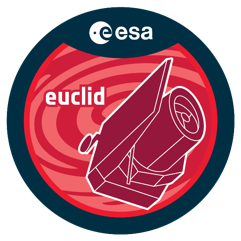 Euclid Early Release Observations ProposalProposal TitleName or other designation or generic description of object classRight ascension and declination (J2000)Pointing layout (single ROS pointing or area to be covered with adjacent fields or dither pattern)If repetitions are needed (for increased sampling or depth)If target is covered by existing PV implementation procedures (CALBLOCK-PV-ID) 